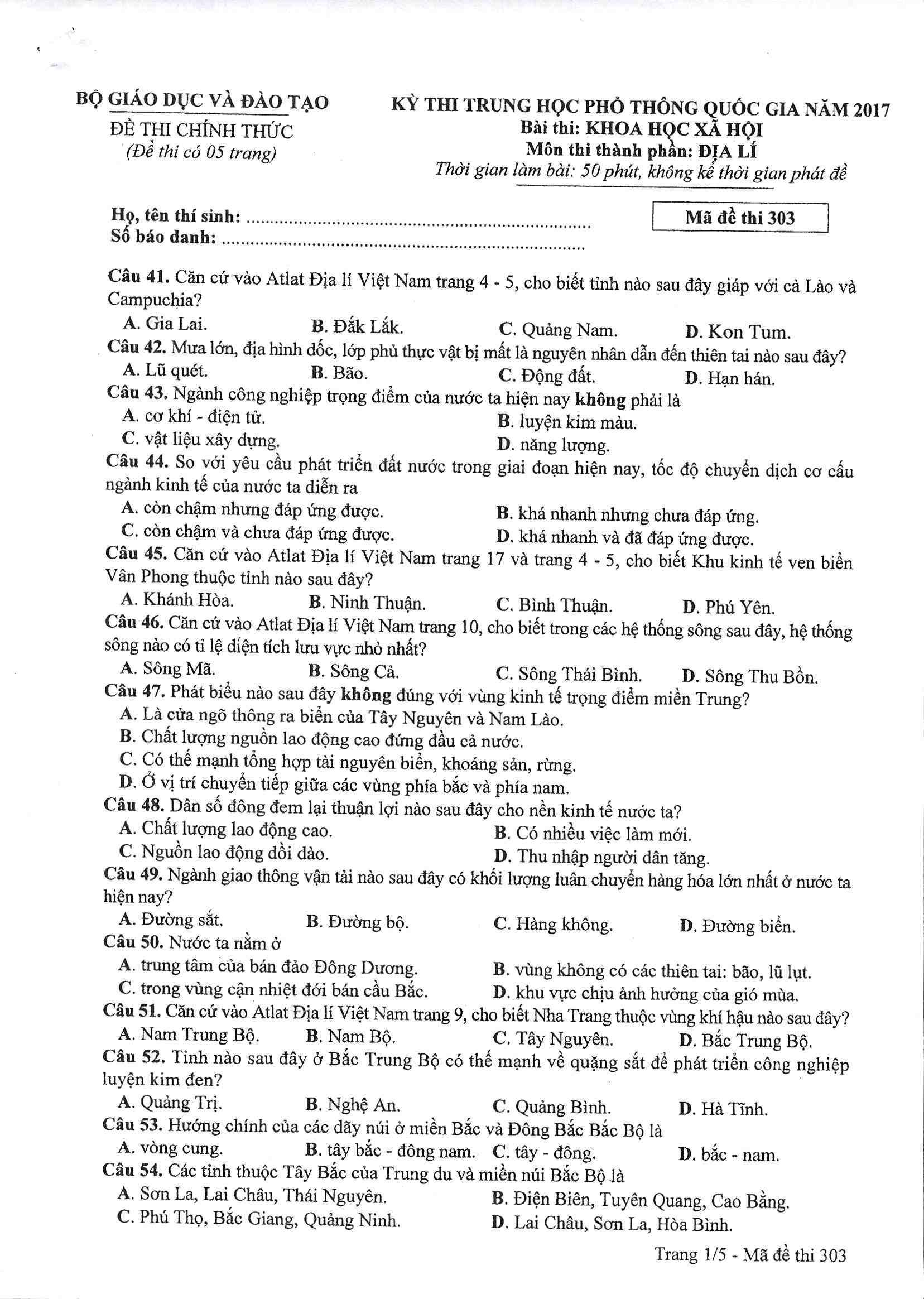 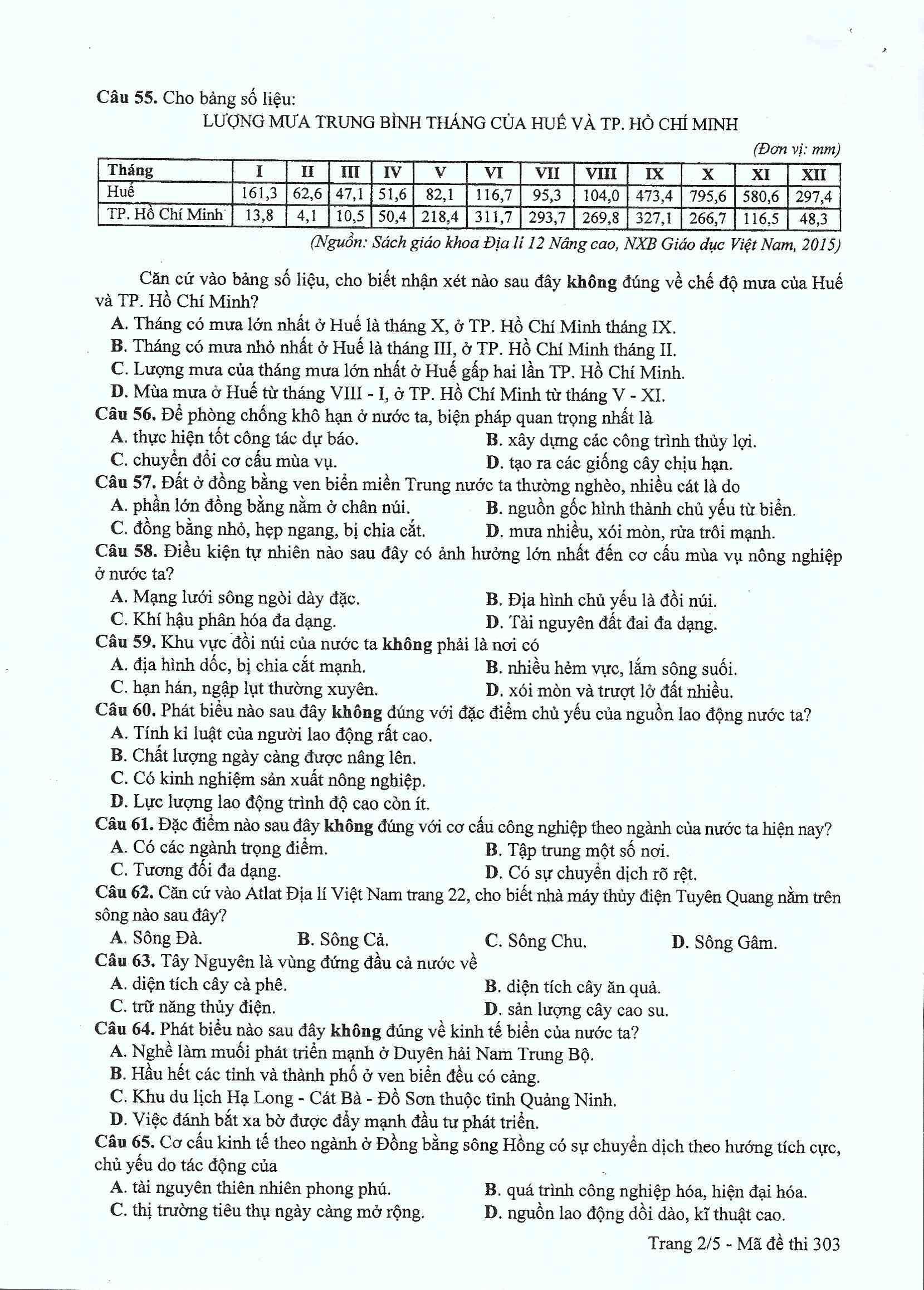 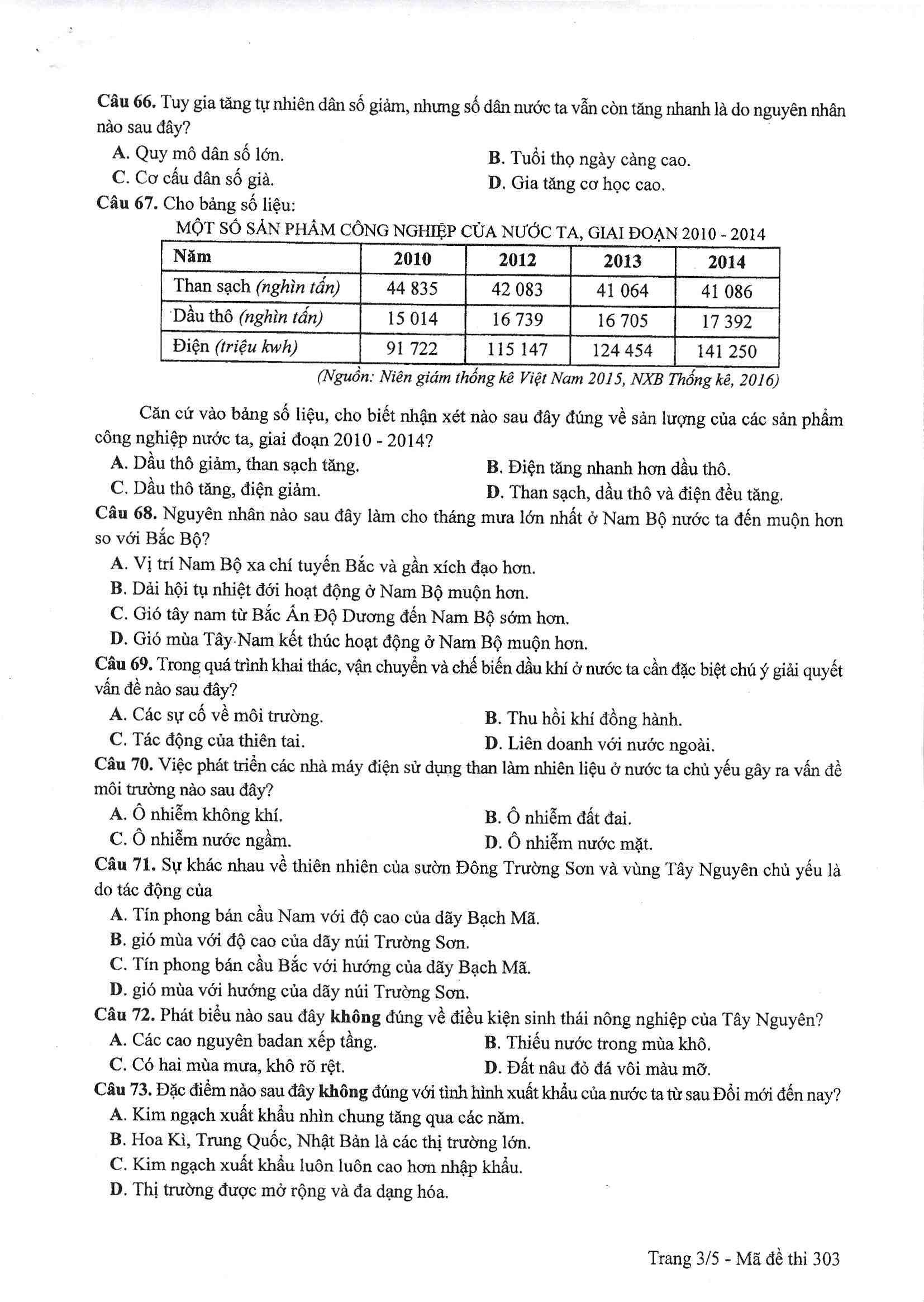 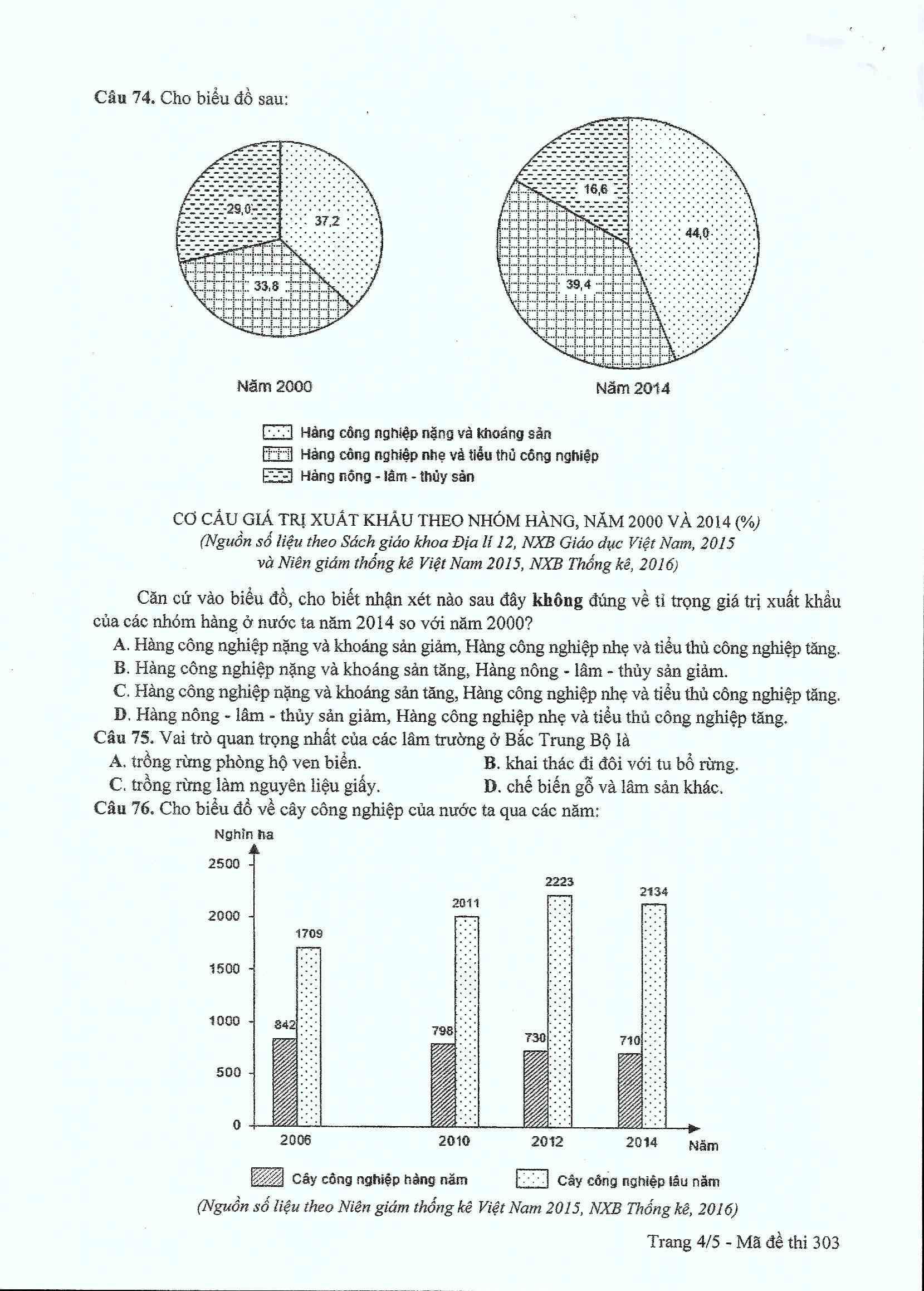 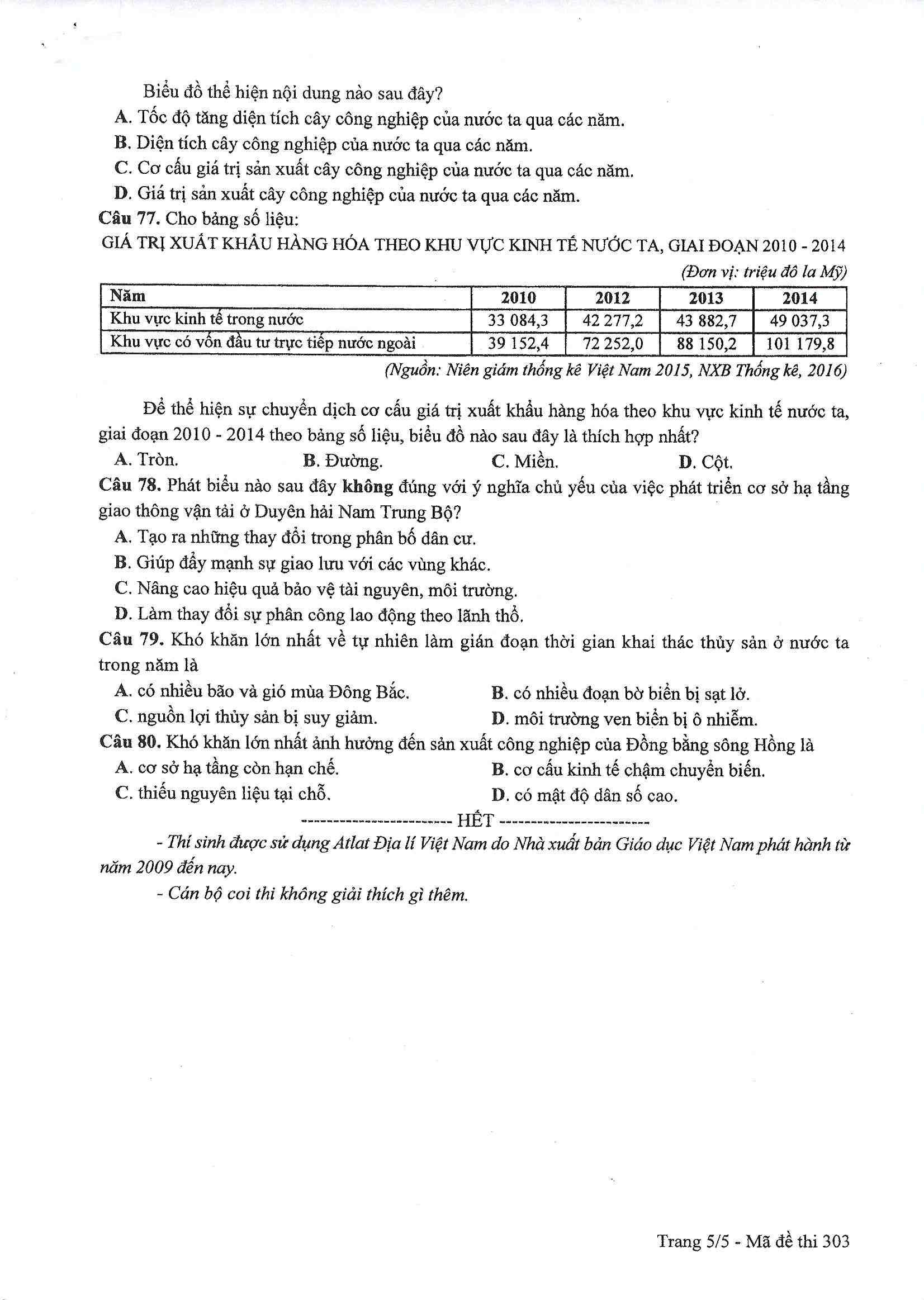 ĐÁP ÁN MÃ ĐỀ 304 – MÔN ĐỊA LÝ THPT QUỐC GIA 2017CâuĐáp ánCâuĐáp án41A61D42D62D43C63B44B64A45D65C46C66C47C67A48D68C49B69A50C70D51B71D52D72B53A73C54B74A55A75B56B76B57C77A58D78B59D79A60B80A